Checklist CL 005B | 17 January 2024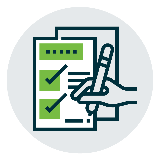 Annual Return primary checklist – for an organisation with Branches (RO Act section 233)Instructions for internal Fair Work Commission (Commission) use only (click on arrow to show more):  For internal use only (click on arrow to show more): steps for changing to advanced reviewFor internal use only (click on arrow to show more): update caseHQ and the websiteFor internal use only (click on arrow to see more): Instructions regarding filling the declaration columnsFor internal use only (click on arrow to show more): DeclarationFor internal use only (click on arrow to show more): AssessedFor internal use only (click on arrow to show more): CompliantFor internal use only (click on arrow to show more): Processing when issues resolvedFor internal use only (click on arrow to show more): FilingDate: caseHQ Number for ARAR2024/AR2024/AR2024/Action OfficerOrganisation NameOrg. CodeLodgement DateKPI date for the Annual Return assessmentNote: The Annual Return must be assessed within 40 working days of lodgement (KPI)KPI date for the Annual Return assessmentNote: The Annual Return must be assessed within 40 working days of lodgement (KPI)Y = information is present and correctN = information is present but incorrect OR information is not present but should beN/A = not applicableY/N/na or Y/N = not yet consideredDO NOT PROCESS NOCS IN RELATION TO THIS ANNUAL RETURN UNTIL AFTER THE ANNUAL RETURN HAS BEEN FILEDLodgementLodgementDate stamp affixed or email with dateY/NLodged on or before 31 March 2024 in accordance with regulation 149Y/NIf late, how many days late?No. of days/n/aIf late, advise a compliance manager and change to an advanced review Y/N/n/amake sure that a compliance manager agrees that this AR should be changed to an advanced reviewY/N/naadvise risk assessment administrator that it has changed and ensure the 5 year risk assessment plan is updatedY/N/naenter ‘risk based assessment’ with event performed ‘advanced review’ on caseHQ Y/N/nadelete the ‘risk based assessment’ with event performed ‘primary review’Y/N/naeither change to the advanced-review checklist OR re-allocate to another action officerY/N/naIn this section:Y = information is correct in caseHQ and on the website OR the information was incorrect but has been correctedN = information in caseHQ or on the website is incorrect and has not been correctedIn this section:Y = information is correct in caseHQ and on the website OR the information was incorrect but has been correctedN = information in caseHQ or on the website is incorrect and has not been correctedCheck Total Membership Numbers is recorded in caseHQ on edit screen on the box called ‘Total membership’Y/NCheck AR has been uploaded to the website (if not already on the website – redact private information, OCR, optimise and upload)Y/NCheck that the matter history in caseHQ has a ‘Risk Based Assessment’ event with ‘Primary Checklist’. If not, check with the risk assessment administrator whether this is a Primary Review and then enter ‘Risk Based Assessment’ with appropriate event performed on caseHQ. If an advanced review, ask risk assessment administrator whether should remain allocated to you. If so, change to the Advanced Review checklist. If not, reallocate to another action officer.Y/NMake sure caseHQ correctly records the key office holders for the organisation and each branch*: SecretaryAssistant SecretaryPresidentCEO or Executive Director (if an officer)
Update the relevant office holders on caseHQ by:deleting previous office holder from the list of related entities of the org/branchadding new office holder as a related entity of the org/branchmake sure you save the changes by selecting ‘save’ on the entity* NOTE: take a risk-based approach: if an organisation has many branches, just check the key office holders for the top two levels (e.g. national and divisional levels of the organisation)Y/NMake sure caseHQ correctly records the primary contact for the organisation and each of its branches*:make sure the primary contact’s relationship to organisation & each branch is entered as ‘primary contact’if someone else is listed as the primary contact, change the relationship of that person to ‘contact’, unless you know they are definitely no longer associated with the organisation or branch. In this case delete as a related entity.make sure you save these changes by selecting ‘save’ on the entitymake sure the new primary contact’s preferred email address is the org’s or branch’s preferred email address:select ‘preferred contact’ in the relevant email address details on the new primary contact’s entity details, or you may need to create a new email address and select ‘preferred contact’ if there is already a preferred, but different, email address, UNCHECK ‘preferred contact’ on this old email address, but do NOT inactivate the old email addresscheck whether the previous primary contact is the contact for any open ROC mattersif so, change the contact details on the matter to the new office holder for those matters, UNLESS it is an I matterif it is an I matter advise the relevant action officer that the primary contact for this organisation or branch has changed* NOTE: take a risk-based approach: if an organisation has many branches, just check the primary contacts for the top two levels of the organisationY/NMake sure caseHQ correctly records the address of the organisation and each of its branches*:if the address has changed, ‘add’ the new address on caseHQ by selecting ‘add’ in the address fieldenter the ‘effective date’ which is the date of commencement of the new address‘inactivate’ the old address of the org/branch on caseHQenter the ‘effective date’ which is the date the old address ceasedmake sure you save the changes by selecting ‘save’ on the entityif there is an open I matter, advise the relevant action officer* NOTE: take a risk-based approach: if an organisation has many branches, just check the primary contacts for the top two levels of the organisationY/NIf the Annual Return states that a branch has been created, check whether the branch is an entity on caseHQ. If not:confirm with the compliance manager to create the new branchcreate the new branch as an entity on caseHQthe org code must start with the code of the organisation and must be in the format ‘NNNL-LLL’ where N=a number and L=a lettermake sure it has a primary contactmake sure it is a related entity of the organisation (relationship = Branch)check whether the description of the organisation on our website needs to change, and if it does, change itensure the branch name is an available option when loading documents to the webY/N/n/aIf the Annual Return states that a branch has ceased, check whether the branch has been inactivated on caseHQ. If not:confirm whether to cancel the branch with the compliance managercancel the branch entity on caseHQcheck whether the branch is a party to any open matters, and if so consider whether the matter should be closed or remain openif there is an open I matter, advise the relevant action officerdelete the branch as related entity of the organisationcheck whether the description of the organisation on our website needs to change, and if it does, change itremove the branch code from the list of options when loading documents to the webif the cessation of a branch or branches means that the organisation no longer has any branches, stop using this checklist and use the checklist for an organisation without branchesY/N/n/aYou are using this checklist because this AR lists branches. Check caseHQ and our website to ensure that the branches match those listed in the ARY = the information is correct, i.e. caseHQ and the website matches the information in the ARN = caseHQ or the website does NOT match the information in the ARY/NIf caseHQ and/or our website does NOT match the list of branches in the AR bring this to the attention of a compliance manager. There will need to be an analysis of the rules to ascertain whether our records are incorrect or the AR is incorrectIf we conclude that our records are incorrect, update our records as per instructions above for creation/cessation of a branchIf we conclude that the AR is incorrect, discuss with a compliance manager whether this should be changed to an advanced reviewIf changed to an advanced review, follow the steps above for changing to advanced reviewY/n/aConsider whether there are any other issues which affect our records in caseHQ, e.g. a different name of the organisation or branch. If so consult with the compliance manager prior to making any changes.NEVER CHANGE THE NAME OF AN ORGANISATION OR BRANCH WITHOUT CONFIRMING WITH THE COMPLIANCE/EDUCATION AND REPORTING MANAGERY/NAre there any queries, inquiries or investigations relating to this organisation?Are there any queries, inquiries or investigations relating to this organisation?Are there any open Qs/INQs/INVs relating to the organisation or any of its branches? If so:Y/NDiscuss with a compliance manager whether assessment should be changed to an advance review and re-allocated to the action officer of the Q/INQ/INVY/N/n/aFile note discussed with compliance managerY/N/n/aIf changed to an advanced review, follow the steps above for changing to advanced reviewY/N/n/aDiscuss with compliance manger whether next year’s AR should be an advance review. If so:advise the risk assessment administrator and update the 5-year risk assessment planY/N/n/aList issues raised in last year’s ARHas the issue re-occurred in this AR?Y/N/naY/NY/NIn this section, you would normally just complete the national office column, because usually it is just the national office that makes the declarations. SOMETIMES (but not necessarily) a Division or Branch officer, who is authorised to do so, might make a declaration as to their portion of the register and records (note: it must be one annual return, but may comprise multiple declarations if the records and register is kept in divisions/branches). In this case, you will need to fill the relevant column for each Division and each Branch, or you may wish to attach a table or spreadsheet for multiple branches.One declaration ☐ OR Multiple declarations ☐ One declaration ☐ OR Multiple declarations ☐ One declaration ☐ OR Multiple declarations ☐ One declaration ☐ OR Multiple declarations ☐ One declaration ☐ OR Multiple declarations ☐ One declaration ☐ OR Multiple declarations ☐ One declaration ☐ OR Multiple declarations ☐ One declaration ☐ OR Multiple declarations ☐ One declaration ☐ OR Multiple declarations ☐ One declaration ☐ OR Multiple declarations ☐ One declaration ☐ OR Multiple declarations ☐ Type in the name of Division or Branch in this rowNationalBranchBranchBranchBranchBranchBranchBranchBranchBranchName & position of officer signingStatement signed by secretary or prescribed officer [regulation 150]Y/NY/N/naY/N/naY/N/naY/N/naY/N/naY/N/naY/N/naY/N/naY/N/naRegister of members has been kept and maintained during preceding year as required ) by section 230(1)(a), section 230(2), section 233(1)(a)Y/NY/N/naY/N/naY/N/naY/N/naY/N/naY/N/naY/N/naY/N/naY/N/naCopy of records lodged is correct statement of information as required by section 233(1)(b)Y/NY/N/naY/N/naY/N/naY/N/naY/N/naY/N/naY/N/naY/N/naY/N/naInformation required by section 230 & regulation 147Information required by section 230 & regulation 147Information required by section 230 & regulation 147Information required by section 230 & regulation 147Information required by section 230 & regulation 147Information required by section 230 & regulation 147Information required by section 230 & regulation 147Information required by section 230 & regulation 147Information required by section 230 & regulation 147Information required by section 230 & regulation 147Information required by section 230 & regulation 147In this section you need to complete a column for each division/branchIn this section you need to complete a column for each division/branchIn this section you need to complete a column for each division/branchIn this section you need to complete a column for each division/branchIn this section you need to complete a column for each division/branchIn this section you need to complete a column for each division/branchIn this section you need to complete a column for each division/branchIn this section you need to complete a column for each division/branchIn this section you need to complete a column for each division/branchIn this section you need to complete a column for each division/branchIn this section you need to complete a column for each division/branchType in name of Division or Branch in this rowNationalBranchBranchBranchBranchBranchBranchBranchBranchBranchA list of the offices in the organisation and each branch of the organisation [section 230(1)(b)]Y/NY/NY/N/naY/N/naY/N/naY/N/naY/N/naY/N/naY/N/naY/N/naNOTE: Offices must be elected and usually include all members of Boards, Committees, Councils and Conferences (except for advisory bodies). Vacant offices should be included.NOTE: Offices must be elected and usually include all members of Boards, Committees, Councils and Conferences (except for advisory bodies). Vacant offices should be included.NOTE: Offices must be elected and usually include all members of Boards, Committees, Councils and Conferences (except for advisory bodies). Vacant offices should be included.NOTE: Offices must be elected and usually include all members of Boards, Committees, Councils and Conferences (except for advisory bodies). Vacant offices should be included.NOTE: Offices must be elected and usually include all members of Boards, Committees, Councils and Conferences (except for advisory bodies). Vacant offices should be included.NOTE: Offices must be elected and usually include all members of Boards, Committees, Councils and Conferences (except for advisory bodies). Vacant offices should be included.NOTE: Offices must be elected and usually include all members of Boards, Committees, Councils and Conferences (except for advisory bodies). Vacant offices should be included.NOTE: Offices must be elected and usually include all members of Boards, Committees, Councils and Conferences (except for advisory bodies). Vacant offices should be included.NOTE: Offices must be elected and usually include all members of Boards, Committees, Councils and Conferences (except for advisory bodies). Vacant offices should be included.NOTE: Offices must be elected and usually include all members of Boards, Committees, Councils and Conferences (except for advisory bodies). Vacant offices should be included.NOTE: Offices must be elected and usually include all members of Boards, Committees, Councils and Conferences (except for advisory bodies). Vacant offices should be included.A list of the names, postal addresses and occupation of persons holding office at the time of signing the declaration [section 230(1)(c)]Y/NY/NY/N/naY/N/naY/N/naY/N/naY/N/naY/N/naY/N/naY/N/naNOTE: Annual returns of information are published on our website. The Commission  recommends that the organisation/branch keep on its records an address that is NOT private, for example the address of the organisation or branch or a PO Box.NOTE: Annual returns of information are published on our website. The Commission  recommends that the organisation/branch keep on its records an address that is NOT private, for example the address of the organisation or branch or a PO Box.NOTE: Annual returns of information are published on our website. The Commission  recommends that the organisation/branch keep on its records an address that is NOT private, for example the address of the organisation or branch or a PO Box.NOTE: Annual returns of information are published on our website. The Commission  recommends that the organisation/branch keep on its records an address that is NOT private, for example the address of the organisation or branch or a PO Box.NOTE: Annual returns of information are published on our website. The Commission  recommends that the organisation/branch keep on its records an address that is NOT private, for example the address of the organisation or branch or a PO Box.NOTE: Annual returns of information are published on our website. The Commission  recommends that the organisation/branch keep on its records an address that is NOT private, for example the address of the organisation or branch or a PO Box.NOTE: Annual returns of information are published on our website. The Commission  recommends that the organisation/branch keep on its records an address that is NOT private, for example the address of the organisation or branch or a PO Box.NOTE: Annual returns of information are published on our website. The Commission  recommends that the organisation/branch keep on its records an address that is NOT private, for example the address of the organisation or branch or a PO Box.NOTE: Annual returns of information are published on our website. The Commission  recommends that the organisation/branch keep on its records an address that is NOT private, for example the address of the organisation or branch or a PO Box.NOTE: Annual returns of information are published on our website. The Commission  recommends that the organisation/branch keep on its records an address that is NOT private, for example the address of the organisation or branch or a PO Box.NOTE: Annual returns of information are published on our website. The Commission  recommends that the organisation/branch keep on its records an address that is NOT private, for example the address of the organisation or branch or a PO Box.In this section, just complete national office column, UNLESS a Division or Branch officer makes a declaration as to their portion of the register (note: it must be one annual return, but may comprise multiple declarations if the register is kept in divisions/branches). You may wish to attach a table or spreadsheet for multiple branches.In this section, just complete national office column, UNLESS a Division or Branch officer makes a declaration as to their portion of the register (note: it must be one annual return, but may comprise multiple declarations if the register is kept in divisions/branches). You may wish to attach a table or spreadsheet for multiple branches.In this section, just complete national office column, UNLESS a Division or Branch officer makes a declaration as to their portion of the register (note: it must be one annual return, but may comprise multiple declarations if the register is kept in divisions/branches). You may wish to attach a table or spreadsheet for multiple branches.In this section, just complete national office column, UNLESS a Division or Branch officer makes a declaration as to their portion of the register (note: it must be one annual return, but may comprise multiple declarations if the register is kept in divisions/branches). You may wish to attach a table or spreadsheet for multiple branches.In this section, just complete national office column, UNLESS a Division or Branch officer makes a declaration as to their portion of the register (note: it must be one annual return, but may comprise multiple declarations if the register is kept in divisions/branches). You may wish to attach a table or spreadsheet for multiple branches.In this section, just complete national office column, UNLESS a Division or Branch officer makes a declaration as to their portion of the register (note: it must be one annual return, but may comprise multiple declarations if the register is kept in divisions/branches). You may wish to attach a table or spreadsheet for multiple branches.In this section, just complete national office column, UNLESS a Division or Branch officer makes a declaration as to their portion of the register (note: it must be one annual return, but may comprise multiple declarations if the register is kept in divisions/branches). You may wish to attach a table or spreadsheet for multiple branches.In this section, just complete national office column, UNLESS a Division or Branch officer makes a declaration as to their portion of the register (note: it must be one annual return, but may comprise multiple declarations if the register is kept in divisions/branches). You may wish to attach a table or spreadsheet for multiple branches.In this section, just complete national office column, UNLESS a Division or Branch officer makes a declaration as to their portion of the register (note: it must be one annual return, but may comprise multiple declarations if the register is kept in divisions/branches). You may wish to attach a table or spreadsheet for multiple branches.In this section, just complete national office column, UNLESS a Division or Branch officer makes a declaration as to their portion of the register (note: it must be one annual return, but may comprise multiple declarations if the register is kept in divisions/branches). You may wish to attach a table or spreadsheet for multiple branches.In this section, just complete national office column, UNLESS a Division or Branch officer makes a declaration as to their portion of the register (note: it must be one annual return, but may comprise multiple declarations if the register is kept in divisions/branches). You may wish to attach a table or spreadsheet for multiple branches.One declaration (all branches in this section are ‘na’) ☐ OR Multiple declarations ☐ (fill each column)One declaration (all branches in this section are ‘na’) ☐ OR Multiple declarations ☐ (fill each column)One declaration (all branches in this section are ‘na’) ☐ OR Multiple declarations ☐ (fill each column)One declaration (all branches in this section are ‘na’) ☐ OR Multiple declarations ☐ (fill each column)One declaration (all branches in this section are ‘na’) ☐ OR Multiple declarations ☐ (fill each column)One declaration (all branches in this section are ‘na’) ☐ OR Multiple declarations ☐ (fill each column)One declaration (all branches in this section are ‘na’) ☐ OR Multiple declarations ☐ (fill each column)One declaration (all branches in this section are ‘na’) ☐ OR Multiple declarations ☐ (fill each column)One declaration (all branches in this section are ‘na’) ☐ OR Multiple declarations ☐ (fill each column)One declaration (all branches in this section are ‘na’) ☐ OR Multiple declarations ☐ (fill each column)One declaration (all branches in this section are ‘na’) ☐ OR Multiple declarations ☐ (fill each column)Type in the name of Division or Branch in this rowNationalBranchBranchBranchBranchBranchBranchBranchBranchBranchName and position of officer signing:Statement signed by secretary or prescribed officer [see regulation 150]Y/NY/N/naY/N/naY/N/naY/N/naY/N/naY/N/naY/N/naY/N/naY/N/naRegister of members has been kept and maintained during preceding year as required by section 230(1)(a), section 230(2) [see section 233(1)(a)]Y/NY/N/naY/N/naY/N/naY/N/naY/N/naY/N/naY/N/naY/N/naY/N/naCopy of records lodged is correct statement of information as required by section 233(1)(b)Y/NY/N/naY/N/naY/N/naY/N/naY/N/naY/N/naY/N/naY/N/naY/N/naRecord file note assessed and upload checklist completed to this point on the AR matterY/NEnter the Compliance data on the front edit screen of the AR(and also record whether an election is due this year}
All dark green boxes are Y or NA = yesAny dark green boxes are N = no
Compliance is a measure of initial compliance how well the organisation did before we stepped in. If the organisation was able to rectify some issues and is ultimately compliant this does not change the initial compliance measure. We are recording how well organisations are improving over time with initial compliance.Y/NY/NDO NOT FILE IF:Y = do not file issue N = no issueIssues raised in last year’s AR have been repeatedY/NCheck with experienced action officer or compliance managerY/N/n/aIf third or more time that a specific issue has been repeatedIf third or more time that a specific issue has been repeatedIf third time or more that a specific issue has been repeated:advise a compliance manager Y/N/naif compliance manager decides to commence a Q/INQ or INV filenote as ‘referred to compliance’ and link to the matter in the ‘related matters’ fieldconsider whether this AR should be re-allocated to the action officer responsible for the Q/INQ/INV matter if a new matter NOT created, file note discussion with compliance manager as ‘file note’ ‘file note’consider whether the risk assessment below should be changedY/N/nadiscuss with a compliance manager whether to change to advanced reviewIf changed to an advanced review, follow the steps above for changing to advanced reviewdiscuss whether next year’s AR should be an advanced review. If so:advise the risk assessment administrator and update the 5-year risk assessment planY/N/naActions soughtAction sought (if any)Resolving the do not file issuesResolving the do not file issuesResolve the ‘do not file’ issuesResolve the ‘do not file’ issuesCan they be resolved by phone? If so, call and record in caseHQ as ‘Filenote’ with event performed ‘Action Sought’ Y/N/naIf cannot be resolved by phone, prepare letter or emailY/N/naLetter to organisation seeking further information/action checked and sent Y/N/naRecord the letter sent in caseHQ as ‘document sent’ with event performed ‘Action Sought’Y/N/naEnsure subsequent discussions are recorded in caseHQ as ‘Consultation’ ‘discussion regarding compliance’Y/N/naEnsure subsequent documents received or sent are recorded in caseHQ as document received or document sentY/N/naCommentsCommentsIn caseHQ record either ‘Document Received’ ‘sought action completed’ OR ‘File Note’ ‘sought action completed’ (whichever relevant)Y/N/naRisk assessmentRisk assessmentAll issues should have been resolved by now. If so, the risk assessment is response level one, as set out below. If issues have NOT been resolved, the risk assessment will have a different response level.All issues should have been resolved by now. If so, the risk assessment is response level one, as set out below. If issues have NOT been resolved, the risk assessment will have a different response level.Having regard to the Commission risk-based framework, the recommended response level and option is?Static Risk: HighDynamic Risk: SatisfiedResponse Level: One Response Option: File Annual ReturnHaving regard to the Commission risk-based framework, the recommended response is level one and the recommended response option is to file the Annual ReturnActions resolvedActions resolvedY/N/n/aAcknowledgement letter to organisation prepared (via caseHQ template) and checkedUse template: ‘AR Primary Review Acknowledgement’Acknowledgement letter to organisation prepared (via caseHQ template) and checkedUse template: ‘AR Primary Review Acknowledgement’Y/NSelect the relevant paragraphs for your letterSelect the relevant paragraphs for your letterY/NDispatch through caseHQ OR send via outlook and upload to matter history as event category ‘document sent’ and event type ‘acknowledgement letter’Dispatch through caseHQ OR send via outlook and upload to matter history as event category ‘document sent’ and event type ‘acknowledgement letter’Y/NResulted in caseHQ – ‘Return filed’Resulted in caseHQ – ‘Return filed’Y/NThe AR will have already been uploaded to the website. If an amended AR has been lodged, remove the first AR from the website and replace with the amended AR.Add the filing letter and ONLY important correspondence, e.g. no emails unless they contain important information. If you decide to include an email, double check that there is NO private information.The AR will have already been uploaded to the website. If an amended AR has been lodged, remove the first AR from the website and replace with the amended AR.Add the filing letter and ONLY important correspondence, e.g. no emails unless they contain important information. If you decide to include an email, double check that there is NO private information.Y/NDocuments checked for any private material to be redacted and redact if appropriate (if unclear, seek advice from a compliance manager)Documents checked for any private material to be redacted and redact if appropriate (if unclear, seek advice from a compliance manager)Y/NSave the document as a pdf, making sure you name it in accordance with the required naming convention:only lower case and hyphensno spaces, or strange charactersThe naming convention is: code-file-name.pdf, for example: 188v-ar2024-142.pdfSave the document as a pdf, making sure you name it in accordance with the required naming convention:only lower case and hyphensno spaces, or strange charactersThe naming convention is: code-file-name.pdf, for example: 188v-ar2024-142.pdfY/NOCR and optimise the documentOCR and optimise the documentY/NUpload to website Upload to website Y/NUpdated and final checklist attached to caseHQ either to the result or a ‘file note: file note’ Updated and final checklist attached to caseHQ either to the result or a ‘file note: file note’ Y/NMatter closed unless outstanding NoCsClosed/NoCsClosed/NoCsDO NOT CLOSE if there are Notifications of Changes that have not yet been acknowledged. In this case make sure the Notifications of Change are processed before closing.DO NOT CLOSE if there are Notifications of Changes that have not yet been acknowledged. In this case make sure the Notifications of Change are processed before closing.DO NOT CLOSE if there are Notifications of Changes that have not yet been acknowledged. In this case make sure the Notifications of Change are processed before closing.ONCE FILED PROCESS ALL NOCS IN RELATION TO THIS ANNUAL RETURNDO NOT CLOSE THE MATTER UNTIL AFTER YOU HAVE FINALISED ALL THE OUTSTANDING NOCSONCE FILED PROCESS ALL NOCS IN RELATION TO THIS ANNUAL RETURNDO NOT CLOSE THE MATTER UNTIL AFTER YOU HAVE FINALISED ALL THE OUTSTANDING NOCSONCE FILED PROCESS ALL NOCS IN RELATION TO THIS ANNUAL RETURNDO NOT CLOSE THE MATTER UNTIL AFTER YOU HAVE FINALISED ALL THE OUTSTANDING NOCS